Консультация для родителей на тему:«Развитие речи младших дошкольников через сказку»                                                                           Подготовили воспитатели                                                                                         Юрченко Е.А.                                                                                           Москвитина Л.А.Ребёнка окружает множество звуков: музыка, щебетание птиц, шелест травы, шум ветра, журчание воды.... Но слова - речевые звуки с самого его рождения наиболее значимы. Звучащая речь обеспечивает необходимое для ребёнка общение с взрослыми, получение информации, приобщение к деятельности, овладение нормами поведения. Вслушиваясь в слова, сопоставляя их звучание и пытаясь повторить их, ребёнок начинает не только слышать, но и различать звуки родного языка.Проблема эффективной речи особенно важна сегодня, когда растёт значение правильного, убедительного слова. Цель не в том, чтобы ребенок  знал как можно больше, а в том, чтобы он умел действовать и решать проблемы в любых ситуациях. Приоритетные средства для этого – культура речи и культура общения. Овладение языком, речью – необходимое условие формирования социально активной личности. Научиться ясно и грамматически правильно говорить, обладать хорошо поставленным голосом, излагать собственные мысли в свободной творческой интерпретации в устной и письменной форме, уметь выражать свои эмоции разнообразными интонационными средствами, соблюдать речевую культуру и развивать умение общаться, необходимо каждому. Поэтому одной из наиболее важных задач на современном этапе обучения младших дошкольников считается развитие речевой активности. Обучение родному языку в детском саду осуществляется в разных видах деятельности детей: на занятии по ознакомлении с художественной литературой, по обучению грамоте, в игровой и художественной деятельности, а так же в повседневной жизни. Однако в домашних условиях родители тоже могут поспособствовать речевому развитию своего ребёнка. В данной консультации мы покажем, как это сделать с помощью сказки.        Сказки – самые любимые произведения детей, они не просто убаюкивают или развлекают малыша, но способны еще преподать ему множество уроков: воспитывать в ребенке  все самое доброе и вечное. Они дают возможность детям познавать окружающий мир, жить в гармонии с ним. Учат детей передавать свое настроение с помощью эмоций, жестов, мимики лица, и что немало важно, работать в команде и договариваться.         Развитие ребенка, обучение его с помощью сказки – это раскрепощение. Согласитесь, что когда ребенок сидит, сложа руки по струнке, это не очень хорошо. Он послушал, но не значит услышал. А когда он в сказку играет, тогда можно быть уверенным, что из этой сказки он что – то вынесет для себя.Когда  место действия оказывается перед глазами, а персонажи в руках, сказка оживает без всякого волшебства. Вы можете предложить  ребенку разыграть сюжет, проговорить слова каждого действующего лица с разной интонацией. И если маленький сказочник захочет изменить характер своих героев или повернуть сюжетную линию совсем в другое русло, не стоит  пресекать  его творческие порывы. Это все способствует развитию личности ребенка и является важнейшим условием успешной  работы по развитию речи детей.На примере русской народной сказки «Репка», мы хотели бы показать вам несколько приёмов, способствующих развитию речи.1. Совместное рассказывание сказки (с опорой на предметные картинки). Рассказываем (читаем) сказку по тексту,  одновременно выставляя фигурки  соответствующих персонажей из настольного кукольного театра на сюжетную картинку, приостанавливаясь при появлении каждого героя.  Предложить ребёнку в соответствии с его речевыми возможностями повторять отдельные звукоподражания и слова («дед», «бабка», «гав-гав»,    «мяу-мяу», «пи-пи-пи», «о!» - удивление, «о-ох!» - тяжело тащить репку). 
2. Развитие грамматической стороны речи. Предложить малышу поиграть в игру «Да - нет». Показать картинку с изображенной мышкой и спросить: «Это мышка?» (Да). Показать картинку с  собакой и спросить: «Это мышка?» (Нет), «Это кошка? ( Нет). Аналогично можно обыграть других героев сказки.3. Развитие зрительного внимания. Предложите  ребёнку внимательно посмотреть на выставленных персонажей сказки. Попросите  его закрыть глазки, а самим  в этот момент уберите  одну фигурку. Спросите: «Кто спрятался?». Если ребёнок называет правильно, отдаёте ему фигурку, и он ставит её на место, если не угадывает, попросите подумать ещё.Поиграйте так 3-4 раза.4. Развитие сенсорных представлений. Предложите ребёнку  поиграть в игру: «Кто сначала, кто потом». Покажите сюжетную картинку   « Репка» и попросите ответить на вопросы:Кто стоит  впереди всех?Кто стоит перед бабкой?Кто стоит перед мышкой? Кто стоит последним? и.т.д.По ходу игры, малыш может самостоятельно выставлять фигурки в соответствии с сюжетом сказки.
5. Развитие мышления. Предложите отгадать загадки, глядя на фигурки персонажей сказки. 1.Маленькая, серенькаяЖивет в норке,Любит корки (Мышка). 2.Громко лает, В дом не пускает (Собака).3. Маленькая, пушистенькая.Очень любит молоко (Кошка).Играйте и развивайте!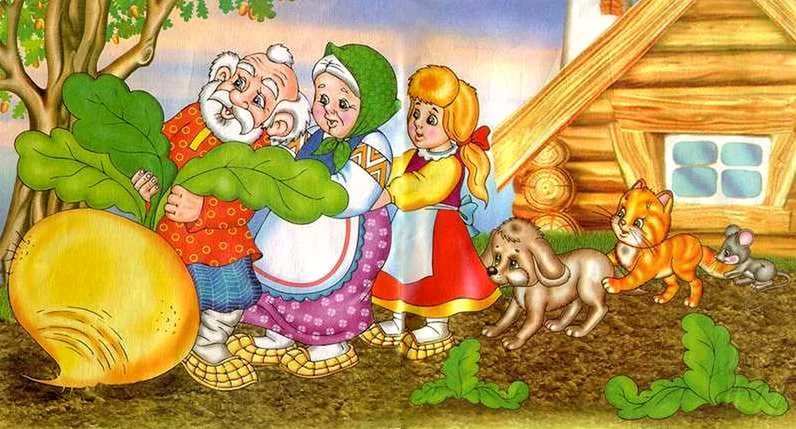 